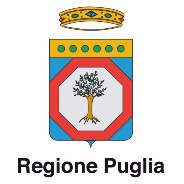 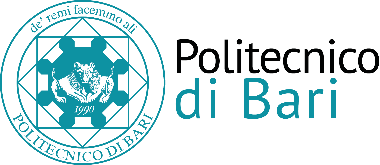 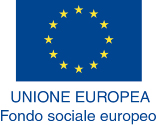 PROGRAMMA OPERATIVO FINANZIATO DAL FONDO SOCIALE EUROPEOAvviso pubblico n. 9/2016 “Azioni di potenziamento dei servizi di orientamento erogati dalle Università pugliesi”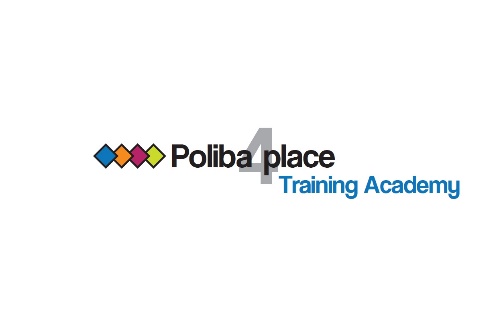 DIARIO – I cicloGIORNOORAAULAMODULODOCENTE10 Novembre14:00-14:301PRESENTAZIONE ACADEMY10 Novembre14:30-19:301Comunicazione StrategicaDott.ssa Filomena Palumbo16 Novembre14:30-19:301Comunicazione StrategicaDott.ssa Filomena Palumbo17 Novembre14:30-19:301Team Building e Problem SolvingDott.ssa Anita Catanzaro24 Novembre14:30-19:301Team Building e Problem SolvingDott.ssa Anita Catanzaro1 Dicembre14:30-19:301Bilancio di CompetenzeDott.ssa Francesca Izzo7 Dicembre14:30-19:301Ricerca Attiva del lavoroDott.ssa Domenica Abbinante14 Dicembre14:30-19:301Bilancio di CompetenzeDott.ssa Francesca Izzo15 Dicembre14:30-19:301Ricerca Attiva del lavoroDott.ssa Domenica Abbinante